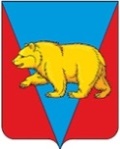 КРАСНОЯРСКИЙ КРАЙ  АБАНСКОГО РАЙОНАДОЛГОМОСТОВСКИЙ СЕЛЬСКИЙ СОВЕТ ДЕПУТАТОВРЕШЕНИЕ****2024		                            с.Долгий Мост                                 № проектО внесении изменений в УставДолгомостовского сельсовета Абанского районаВ целях приведения Устава Долгомостовского сельсовета Абанского района Красноярского края в соответствие с требованиями федерального и краевого законодательства, руководствуясь статьями 23, 27  Устава Долгомостовского сельсовета Абанского района Красноярского края, Долгомостовский сельский Совет депутатов РЕШИЛ: 1. Внести в Устав Долгомостовского сельсовета Абанского района Красноярского края следующие изменения:1.1.в статье 6:пункт 2 изложить в следующей редакции:«2. Глава Долгомостовского сельсовета (далее – Глава сельсовета, Глава) избирается представительным органом муниципального образования из числа кандидатов, представляемых конкурсной комиссией по результатам конкурса, и возглавляет местную администрацию.»; 1.2. в статье 13:	пункт 4 изложить в следующей редакции:«4. Глава сельсовета избирается представительным органом муниципального образования из числа кандидатов, представленных конкурсной комиссией по результатам конкурса, и возглавляет местную администрацию.»;1.3. в пункте 1 статьи 7:подпункт 12 изложить в следующей редакции:«12) организация и осуществление мероприятий по работе с детьми и молодежью, участие в реализации молодежной политики, разработка и реализация мер по обеспечению и защите прав и законных интересов молодежи, разработка и реализация муниципальных программ по основным направлениям реализации молодежной политики, организация и осуществление мониторинга реализации молодежной политики в поселении.»;1.4. пункт 1 статьи 22 дополнить подпунктом  7 следующего содержания:         « 7)Полномочия депутата представительного органа муниципального образования прекращаются досрочно решением представительного органа муниципального образования в случае отсутствия депутата без уважительных причин на всех заседаниях представительного органа муниципального образования в течение шести месяцев подряд.»;1.5. в статье 45:	в пункте 6 слово «(обнародованию)» исключить;1.6. статью 31 изложить в следующей редакции:«Статья 31.  Пенсионное обеспечение лиц, замещающих муниципальные должности на постоянной основе«1. Лица, замещавшие муниципальные должности на постояннойоснове не менее пяти лет и получавшие денежное вознаграждение за счет средств местного бюджета, прекратившие исполнение полномочий (в том числе досрочно), могут иметь право на пенсию за выслугу лет, устанавливаемую к трудовой пенсии по старости или трудовой пенсии по инвалидности, назначенным в соответствии с Федеральным законом 17.12.2001 № 173-ФЗ  «О трудовых пенсиях в Российской Федерации», Законом Российской Федерации 19.04.1991 № 1032-1 «О занятости населения в Российской Федерации», а также к пенсии по государственному пенсионному обеспечению, назначенной в соответствии с подпунктами 2 и 4 пункта 1 статьи 4 Федерального закона от 15.12.2001 № 166-ФЗ «О государственном пенсионном обеспечении в Российской Федерации».2. Пенсия за выслугу лет, выплачиваемая за счет средств местного бюджета, устанавливается в таком размере, чтобы сумма трудовой пенсии (государственной пенсии) и пенсии за выслугу лет составляла не более 45 процентов ежемесячного денежного вознаграждения, с учетом районного коэффициента и процентной надбавки к заработной плате за стаж работы в районах Крайнего Севера и приравненных к ним местностях, в иных местностях края с особыми климатическими условиями, при наличии срока исполнения полномочий по муниципальной должности пять лет. Размер пенсии за выслугу лет увеличивается на пять процентов ежемесячного денежного вознаграждения за каждый последующий год исполнения полномочий по муниципальной должности, при этом сумма трудовой пенсии (государственной пенсии) и пенсии за выслугу лет не может превышать 75 процентов ежемесячного денежного вознаграждения. 3. Размер пенсии за выслугу лет исчисляется исходя из денежного вознаграждения по соответствующей должности на момент назначения пенсии.4.Увеличение месячного денежного вознаграждения по муниципальной должности, занимаемой на день прекращения полномочий, является основанием для перерасчета пенсии за выслугу лет.Размер пенсии за выслугу лет пересчитывается также при изменении размера трудовой пенсии, с учетом которой установлена пенсия за выслугу лет.5. Порядок назначения пенсии за выслугу лет устанавливается в соответствии с пунктом 6 статьи 8 Закона Красноярского края №6-1832 от 26.06.2008 «О гарантиях осуществления полномочий лиц, замещающих муниципальные должности в Красноярском крае».6. В случае отсутствия необходимого срока исполнения полномочий для установления пенсии за выслугу лет по основаниям, установленным статьей 8 Закона края, лицо, замещавшее муниципальную должность и имеющее по совокупности необходимый стаж муниципальной (государственной) службы, дающий право на назначение пенсии за выслугу лет муниципальному служащему, имеет право на назначение пенсии за выслугу лет в порядке, установленном для назначения такой пенсии. При этом размер пенсии может исчисляться исходя из денежного содержания по последней замещаемой должности муниципальной службы, размер которого не должен превышать 2,8 должностного оклада с учетом действующих на территории районного коэффициента и процентной надбавки к заработной плате за стаж работы в районах Крайнего Севера и приравненных к ним местностях, в иных местностях края с особыми климатическими условиями. Размер должностного оклада учитывается в фактически установленном размере по последней замещаемой должности муниципальной службы с учетом проведенных индексаций.7. Лица, замещавшие выборные муниципальные должности и прекратившие исполнение полномочий до 01.08.2008, имеют право на назначение им пенсии за выслугу лет на условиях, установленных статьей 8 Закона Красноярского края от 26.06.2008 N 6-1832 «О гарантиях осуществления полномочий депутата, члена выборного органа местного самоуправления, выборного должностного лица местного самоуправления в Красноярском крае», в соответствии с настоящим Уставом с момента обращения в соответствующий орган местного самоуправления.8. Периоды исполнения полномочий по замещаемым муниципальным должностям для назначения пенсии за выслугу лет в соответствии с требованиями настоящей статьи включают следующие периоды замещения должностей:1) председателей исполкомов районных, городских, районных в городах, поселковых и сельских Советов народных депутатов (Советов депутатов трудящихся) - до 31 декабря 1991 года или до окончания сроков их полномочий;2) назначенных глав местных администраций - до 31 декабря 1996 года;3) выборных должностей в органах местного самоуправления - со 2 августа 1991 года.9. Установить, что минимальный размер пенсии за выслугу лет составляет:1500 рублей - при наличии выслуги менее 10 лет;2500 рублей - при наличии выслуги от 10 до 15 лет;3000 рублей - при наличии выслуги 15 и более лет».         1.7.  Пункт 3 статьи 68 изложить в следующей редакции:«5. Действие подпункта 24 пункта 1 статьи 7 Устава приостановлено до01.01.2026г.  в соответствии с Законом Красноярского края от 22.12.2023 № 6- 2405 «О приостановлении действия подпункта «л» пункта 1 статьи 1 Закона края «О закреплении вопросов местного значения за сельскими поселениями Красноярского края».».2. Контроль за исполнением Решения возложить на возложить на Главу Долгомостовского сельсовета.3. Глава Долгомостовского сельсовета обязан опубликовать (обнародовать) зарегистрированное настоящее Решение в течение семи дней со дня поступления из Управления Министерства юстиции Российской Федерации по Красноярскому краю уведомления о включении сведений о настоящем решении в государственный реестр уставов муниципальных образований Красноярского края.4. Настоящее Решение подлежит официальному опубликованию (обнародованию) после его государственной регистрации и вступает в силу со дня официального опубликования (обнародования).Председатель Совета депутатов                                                          Е.А.КувекоГлава сельсовета                                                                            Л.Д.Попова